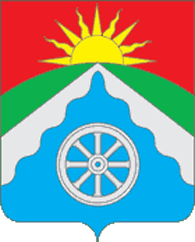 РОССИЙСКАЯ ФЕДЕРАЦИЯ ОРЛОВСКАЯ ОБЛАСТЬАДМИНИСТРАЦИЯ ВЕРХОВСКОГО РАЙОНАРАСПОРЯЖЕНИЕ1 июля 2022 г.                                                                                 № 41-рО порядке оформления и выдачи гражданам, пребывающим в запасе, удостоверений ф-4 об отсрочке от призыва по мобилизациии в военное времяВ соответствии с Федеральным Законом Российской Федерации от 26 февраля 1997 года №31-ФЗ «О мобилизационной подготовке и мобилизации в Российской Федерации», от 17 марта 2010 года № 156 «Правила бронирования граждан Российской Федерации, пребывающих в запасе Вооружённых Сил Российской Федерации, федеральных органов исполнительной власти, имеющих запас, и работающих в органах государственной власти, органах местного самоуправления и организациях» и от 3 февраля 2015 года № 644 «Об утверждении Инструкции по бронированию на период мобилизации и на военное время граждан Российской Федерации, пребывающих в запасе Вооружённых Сил «Инструкции по бронированию на период мобилизации и на военное время граждан, пребывающих в запасе»1. Назначить ответственными по вручению забронированным гражданам, пребывающим в запасе, удостоверений об отсрочке от призыва на военную службу по мобилизации и в военное время (форма № 4):Главного	специалиста по мобилизационной подготовке Сидорину С. А.Главного специалиста управления организационно-правовой, кадровой работы, делопроизводства и архива Кузьмину Л. Ф.С объявлением мобилизации выдачу удостоверений (форма № 4) произвести пребывающим в запасе и забронированным руководителям и специалистам администрации района по ведомости (форма № 9).Главному специалисту по мобилизационной подготовке Сидориной С. А.:План мероприятий по вручению удостоверений об отсрочке от призыва по мобилизации и в военное время забронированным гражданам, пребывающим в запасе, уточнить и представить мне на утверждение.Подготовить необходимое количество бланков ведомостей (форма № 9) на выдачу удостоверений об отсрочке от призыва на военную службу (форма № 4) под расписку забронированным гражданам, пребывающим в запасе.Управлению организационно-правовой, кадровой работы, делопроизводства и архива администрации Верховского района Орловской области Ягуповой Л. В. обеспечить обнародование настоящего распоряжения на официальном сайте администрации Верховского района Орловской области www.аdminverhov.ru.Настоящее распоряжение вступает в силу после его обнародования.Контроль за исполнением настоящего распоряжения оставляю за собой.         Глава Верховского района                                    В.А. Гладских